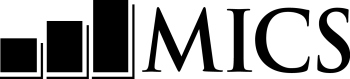 cuestionario de mujeres Nombre y año de la encuesta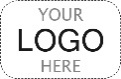 panel de información de la mujer	WMpanel de información de la mujer	WMWM1. Número de conglomerado:	___ ___ ___WM2. Número de hogar:	___ ___WM3. Nombre y número de línea de la mujer: Nombre	 ___ ___WM4. Nombre y número del supervisor/a:Nombre	 ___ ___ ___WM5. Nombre y número de la entrevistadora:Nombre	 ___ ___ ___WM6. Día / Mes / Año de la entrevista:		___ ___ /___ ___ /   2     0     2   ___Verifique la edad de la mujer en HL6 en el Listado de miembros del hogar, Cuestionario de hogar: Si tiene entre 15 y 17 años de edad, compruebe en HH33 que se obtenga el consentimiento de un adulto para la entrevista o que no sea necesario, (HL20=90). Si es necesario el consentimiento y no se obtiene, no se comenzará la entrevista y se registrará ‘06’ en WM17.Verifique la edad de la mujer en HL6 en el Listado de miembros del hogar, Cuestionario de hogar: Si tiene entre 15 y 17 años de edad, compruebe en HH33 que se obtenga el consentimiento de un adulto para la entrevista o que no sea necesario, (HL20=90). Si es necesario el consentimiento y no se obtiene, no se comenzará la entrevista y se registrará ‘06’ en WM17.WM7. Registre la hora:WM7. Registre la hora:Verifique la edad de la mujer en HL6 en el Listado de miembros del hogar, Cuestionario de hogar: Si tiene entre 15 y 17 años de edad, compruebe en HH33 que se obtenga el consentimiento de un adulto para la entrevista o que no sea necesario, (HL20=90). Si es necesario el consentimiento y no se obtiene, no se comenzará la entrevista y se registrará ‘06’ en WM17.Verifique la edad de la mujer en HL6 en el Listado de miembros del hogar, Cuestionario de hogar: Si tiene entre 15 y 17 años de edad, compruebe en HH33 que se obtenga el consentimiento de un adulto para la entrevista o que no sea necesario, (HL20=90). Si es necesario el consentimiento y no se obtiene, no se comenzará la entrevista y se registrará ‘06’ en WM17.HorAS:	MinutOsVerifique la edad de la mujer en HL6 en el Listado de miembros del hogar, Cuestionario de hogar: Si tiene entre 15 y 17 años de edad, compruebe en HH33 que se obtenga el consentimiento de un adulto para la entrevista o que no sea necesario, (HL20=90). Si es necesario el consentimiento y no se obtiene, no se comenzará la entrevista y se registrará ‘06’ en WM17.Verifique la edad de la mujer en HL6 en el Listado de miembros del hogar, Cuestionario de hogar: Si tiene entre 15 y 17 años de edad, compruebe en HH33 que se obtenga el consentimiento de un adulto para la entrevista o que no sea necesario, (HL20=90). Si es necesario el consentimiento y no se obtiene, no se comenzará la entrevista y se registrará ‘06’ en WM17.__ __:		__ __WM8. Verifique los cuestionarios completados en este hogar: ¿Usted u otro miembro de su equipo ya había entrevistado a esta encuestada para otro cuestionario?sí, ya entrevistada	1NO, primera entrevista	2sí, ya entrevistada	1NO, primera entrevista	21WM9B2WM9AWM9A. Hola, me llamo (su nombre). Somos de la Oficina Nacional de Estadística. Estamos trabajando en una encuesta sobre la situación de los niños, niñas, familias y hogares. Me gustaría conversar con usted acerca de su salud y otros temas. También estamos entrevistando a madres sobre sus hijos e hijas. Esta entrevista usualmente toma cerca de número minutos.La participación en esta encuesta es voluntaria. No se le otorgará ningún pago ni incentivo por responder estas preguntas. Sin embargo, esta encuesta ayudará al gobierno y al público en general a comprender mejor la situación y las necesidades de las mujeres.Tenga en cuenta que toda la información que comparta durante la entrevista permanecerá estrictamente confidencial y anónima. Ninguna información sobre usted se hará pública. Sólo produciremos información sobre la población general.Si se siente incómodo con alguna pregunta y no desea responder, avíseme y podremos omitir la pregunta. Además, si desea detener la entrevista en cualquier momento, hágamelo saber.Si en algún momento tiene alguna queja o inquietud sobre esta encuesta, por favor utilice la información proporcionada en esta tarjeta para comunicarse con el nombre de la organización.¿Puedo comenzar la entrevista?WM9B. Ahora me gustaría hablarle sobre su salud y otros temas con mayor detalle. Esta entrevista usualmente toma cerca de número minutos. De nuevo, la participación en esta encuesta es voluntaria. No se le otorgará ningún pago ni incentivo por responder estas preguntas. Sin embargo, esta encuesta ayudará al gobierno y al público en general a comprender mejor la situación y las necesidades de las mujeres.Tenga en cuenta que toda la información que comparta durante la entrevista permanecerá estrictamente confidencial y anónima. Ninguna información sobre usted se hará pública. Sólo produciremos información sobre la población general.Nuevamente, si no desea responder una pregunta o desea detener la entrevista en cualquier momento, hágamelo saber.Si en algún momento tiene alguna queja o inquietud sobre esta encuesta, por favor utilice la información en la tarjeta que le di anteriormente para comunicarse con el nombre de la organización.¿Puedo comenzar la entrevista?WM9B. Ahora me gustaría hablarle sobre su salud y otros temas con mayor detalle. Esta entrevista usualmente toma cerca de número minutos. De nuevo, la participación en esta encuesta es voluntaria. No se le otorgará ningún pago ni incentivo por responder estas preguntas. Sin embargo, esta encuesta ayudará al gobierno y al público en general a comprender mejor la situación y las necesidades de las mujeres.Tenga en cuenta que toda la información que comparta durante la entrevista permanecerá estrictamente confidencial y anónima. Ninguna información sobre usted se hará pública. Sólo produciremos información sobre la población general.Nuevamente, si no desea responder una pregunta o desea detener la entrevista en cualquier momento, hágamelo saber.Si en algún momento tiene alguna queja o inquietud sobre esta encuesta, por favor utilice la información en la tarjeta que le di anteriormente para comunicarse con el nombre de la organización.¿Puedo comenzar la entrevista?WM9B. Ahora me gustaría hablarle sobre su salud y otros temas con mayor detalle. Esta entrevista usualmente toma cerca de número minutos. De nuevo, la participación en esta encuesta es voluntaria. No se le otorgará ningún pago ni incentivo por responder estas preguntas. Sin embargo, esta encuesta ayudará al gobierno y al público en general a comprender mejor la situación y las necesidades de las mujeres.Tenga en cuenta que toda la información que comparta durante la entrevista permanecerá estrictamente confidencial y anónima. Ninguna información sobre usted se hará pública. Sólo produciremos información sobre la población general.Nuevamente, si no desea responder una pregunta o desea detener la entrevista en cualquier momento, hágamelo saber.Si en algún momento tiene alguna queja o inquietud sobre esta encuesta, por favor utilice la información en la tarjeta que le di anteriormente para comunicarse con el nombre de la organización.¿Puedo comenzar la entrevista?sí	1No / No preguntaDO	2 1 Módulo de ANTECEDENTES DE LA MUJER2WM171 Módulo de ANTECEDENTES DE LA MUJER2WM171 Módulo de ANTECEDENTES DE LA MUJER2WM17antecedentes de la mujer	WBantecedentes de la mujer	WBantecedentes de la mujer	WBWB1. Verifique el número de línea de la entrevistada (WM3) en EL PANEL DE INFORMACIÓN DE LA MUJER y la persona encuestada en el CUESTIONARIO DE HOGAR (HH47): ¿Esta entrevistada es el misma que la del CUESTIONARIO DE HOGAR?SÍ, la entrevistada es la misma, WM3=HH47	1NO, la entrevistada no es la misma, WM3≠HH47	21WB5WB3. ¿En qué mes y año nació usted?fecha de nacimiento
Mes	__ __	ns mes	98	año	__ __ __ __	ns año	9998WB4. ¿Cuántos años tiene?	Indague: ¿Cuántos años cumplió usted en su último cumpleaños?	Si las respuestas a WB3 y WB4 son inconsistentes, indague y corrija. Deberá anotarse la edad.edad (en años cumplidos)	__ __WB5. ¿Dónde nació usted? ¿En País o en otro país?ESTE PAÍS	1OTRO PAÍS	2NS	82WB68WB7WB5A. ¿En qué región nació usted?Indague para determinar la región según las fronteras actualesRegiÓn	__ __NS	98WB798WB7WB6. ¿En qué país nació usted?Indague para determinar la región según las fronteras actuales y registre el código del país. Si no puede encontrar o determinar el nombre del país, escriba el nombre del lugar abajo y luego registre temporalmente '976' hasta que conozca el código apropiado. (Nombre del país)PAÍS	__ __ __NO SE PUEDE DETERMINAR EL PAÍS	976WB7. ¿Tiene usted ciudadanía de País?SÍ, CIUDADANA DE ESTE PAÍS	1NO, OTRO PAÍS	2NO, SIN CIUDADANÍA	32WB7B3FinWB7A. ¿Tiene usted ciudadanía de otro país?SÍ	1No	22 FinWB7B. ¿De qué (otro) país o países tiene usted ciudadanía?Indague para determinar el país según las fronteras actuales y registre el código del país.Si no puede encontrar o determinar el nombre del país, escriba el nombre del lugar abajo y luego registre temporalmente '976' hasta que conozca el código apropiado.(Nombre del país)PAÍS #1	__ __ __PAÍS #2	__ __ __PAÍS #3	__ __ __NO SE PUEDE DETERMINAR EL PAÍS	976MigraCIÓnWBSi es seleccionado, inserte aquí el tema Migración como se indica en el paquete complementario asociado.Si es seleccionado, inserte aquí el tema Migración como se indica en el paquete complementario asociado.SEGURO DE SALUDINSi es seleccionado, inserte aquí el tema Seguro de salud como se indica en el paquete complementario asociado.Si es seleccionado, inserte aquí el tema Seguro de salud como se indica en el paquete complementario asociado.EMPLEO Y FORMACIÓNNESi es seleccionado, inserte aquí el tema Empleo y formación como se indica en el paquete complementario asociado.Si es seleccionado, inserte aquí el tema Empleo y formación como se indica en el paquete complementario asociado.Uso de TICUso de TICICIC1. ¿Tiene usted un teléfono celular?SÍ	1No	22IC3IC2. ¿Tiene usted un teléfono inteligente?SÍ	1No	2IC3. Durante los últimos 3 meses, ¿usó un teléfono celular al menos una vez por semana, menos de una vez por semana o nunca?Indague si es necesario: Me refiero a si se ha comunicado con alguien utilizando un celular.	Si es ‘Al menos una vez por semana’, indague: ¿Diría que esto sucede casi todos los días?	Si es ‘Sí’, registre 3, si es ‘No’, registre 2.Nunca	0Menos de una vez por semana	1Al menos una vez por semana	2Casi todos los días	3IC4. ¿Ha usado alguna vez un computador, como un computador de escritorio, portátil, una tableta o similar?SÍ	1No	22IC6IC5. Durante los últimos tres meses, ¿usó un computador al menos una vez por semana, menos de una vez por semana o nunca?Si es ‘Al menos una vez por semana’, indague: ¿Diría que esto sucedió casi todos los días?    Si es ‘Sí’, registre 3, si es ‘No’, registre 2.Nunca	0Menos de una vez por semana	1Al menos una vez por semana	2Casi todos los días	31IC72IC73IC7IC6. Verifique IC3: ¿Es IC3=0?SÍ, IC3=0	1No, IC3=1, 2, o 3	21IC10IC7. Ahora le preguntaré sobre actividades que puede que haya realizado en un computador o teléfono durante los últimos 3 meses. Usted:¿Usó alguna herramienta de copiar y pegar para duplicar o mover datos, información y contenido en entornos digitales, como dentro de un documento, entre dispositivos o en la nube?¿Envió algún mensaje, por ejemplo, por correo electrónico, servicio de mensajería o SMS, con un archivo adjunto, como un documento, imagen o video?¿Usó una fórmula aritmética básica en una hoja de cálculo?¿Conectó e instaló un nuevo dispositivo, como un módem, una cámara o una impresora?¿Buscó, descargó, instaló y configuró software?¿Creó una presentación electrónica con software para presentaciones, incluyendo texto, imágenes, sonido, video o gráficos? ¿Transfirió un archivo entre un computador y otro dispositivo?¿Estableció medidas de seguridad efectivas, como contraseñas seguras o notificaciones de intentos de inicio de sesión, para proteger dispositivos y cuentas en línea?Cambió la configuración de privacidad en su dispositivo, cuenta o aplicación para limitar el intercambio de datos personales e información, como nombre, información de contacto o fotos.¿Verificó la confiabilidad de la información encontrada en línea?Escribió un programa de computación utilizando un lenguaje de programación especializado, que incluya la programación en entornos digitales, como el desarrollo de software de computador o aplicaciones.		SÍ	NoUsó copiado/pegado	1	2EnvÍO DE un MENSAJE con archivo adjunto	1	2USO DE FÓRMULA BÁSICAS EN HOJA DE CÁLCULO	1	2CONECTÓ DISPOSITIVO	1	2InstaLÓ software	1	2CreÓ presentaCiÓn	1	2TransfIRIÓ ARCHIVO	1	2ESTABLECIÓ   MEDIDAS DE SEGURIDAD	1	2CAMBIÓ CONFIGURACIÓN DE PRIVACIDAD	1	2VERIFICÓ LA CONFIABILIDAD DE LA INFORMACIÓN	1	2PROGRAMÓ	1	2IC8. Verifique IC7[F]: ¿Se registró ‘Sí’?SÍ, IC7[F]=1	1No, IC7[F]=2	21IC11IC9. Verifique IC7[K]: ¿Se registró ‘Sí’?SÍ, IC7[K]=1	1No, IC7[K]=2	21IC11IC10. ¿Alguna vez usó internet desde cualquier lugar y en cualquier dispositivo?SÍ	1No	22FinIC11. Durante los últimos 3 meses, ¿usó internet al menos una vez por semana, menos de una vez por semana o nunca?	Si es ‘Al menos una vez por semana’, indague: ¿Diría que esto sucede casi todos los días?Si es ‘Sí’, registre 3, si es ‘No’, registre 2.Nunca	0Menos de una vez por semana	1Al menos una vez por semana	2Casi todos los días	3FECUNDIDAD/historial de nacimientos	CMFECUNDIDAD/historial de nacimientos	CMFECUNDIDAD/historial de nacimientos	CMCM1. Ahora me gustaría preguntarle acerca de todos los nacimientos que usted ha tenido a lo largo de toda su vida. ¿Ha dado usted a luz alguna vez?	En este módulo y en el historial de nacimientos deberá incluir sólo a los niños/as nacidos vivos. Los mortinatos no se deberán incluir en ninguna de las preguntas.SÍ	1NO	22CM8CM2. ¿Tiene usted algún hijo/s o hija/s a quien haya dado a luz y que esté ahora viviendo con usted?SÍ	1NO	22CM5CM3. ¿Cuántos hijos varones viven ahora con usted?	Si la respuesta es ninguno, registre ‘00’.hijos varones viviendo en casa	__ __CM4. ¿Cuántas hijas viven ahora con usted?	Si la respuesta es ninguna, registre ‘00’.hijas viviendo en casa	__ __CM5. ¿Tiene usted algún hijo/s o hija/s a quien haya dado a luz y viva, pero que no viven con usted?SÍ	1NO	22CM8CM6. ¿Cuántos hijos varones están vivos, pero no viven con usted?	Si la respuesta es ninguno, registre ‘00’.hijos varones en otro lugar	__ __CM7. ¿Cuántas hijas están vivas, pero no viven con usted?	Si la respuesta es ninguna, registre ‘00’.hijas en otro lugar	__ __CM8. ¿Alguna vez ha dado a luz a un niño o niña que nació vivo pero falleció después?Si la respuesta es ‘No’, indague preguntando lo siguiente:	Me refiero a un niño/a que alguna vez lloró, se movió, hizo algún sonido, o hizo algún esfuerzo por respirar, o mostró algún signo de vida aun cuando haya sido sólo por muy poco tiempo.SÍ	1NO	22CM11CM9. ¿Cuántos niños varones han fallecido?	Si la respuesta es ninguno, registre ‘00’.niños varones muertos	__ __CM10. ¿Cuántas niñas han fallecido?	Si la respuesta es ninguna, registre ‘00’.niñas muertas	__ __CM11. Sume respuestas de CM3, CM4, CM6, CM7, CM9 y CM10.total	__ __CM12. Sólo para asegurarme de que esto esté correcto, usted tuvo en total (número total en CM11) nacidos vivos a lo largo de su vida. ¿Esto es correcto?SÍ	1NO	21CM14CM13. Verifique las respuestas de CM1-CM10 y haga las correcciones necesarias hasta que la respuesta en CM12 sea ‘Sí’.CM14. Verifique CM11: ¿Cuántos nacidos vivos?No nacidos vivos, CM11=00	0uno o más nacidos vivos,  	CM11=01 o más	10FinFecundidad/historial de nacimientos	bhFecundidad/historial de nacimientos	bhFecundidad/historial de nacimientos	bhFecundidad/historial de nacimientos	bhFecundidad/historial de nacimientos	bhFecundidad/historial de nacimientos	bhFecundidad/historial de nacimientos	bhFecundidad/historial de nacimientos	bhFecundidad/historial de nacimientos	bhFecundidad/historial de nacimientos	bhFecundidad/historial de nacimientos	bhFecundidad/historial de nacimientos	bhFecundidad/historial de nacimientos	bhFecundidad/historial de nacimientos	bhFecundidad/historial de nacimientos	bhFecundidad/historial de nacimientos	bhFecundidad/historial de nacimientos	bhFecundidad/historial de nacimientos	bhFecundidad/historial de nacimientos	bhFecundidad/historial de nacimientos	bhBH0. Ahora me gustaría registrar los nombres de todos los niños/as a los que dio a luz, estén vivos o no, comenzando con el primero que tuvo.Registre los nombres de todos los nacidos en BH1. Registre gemelos y trillizos en líneas separadas.BH0. Ahora me gustaría registrar los nombres de todos los niños/as a los que dio a luz, estén vivos o no, comenzando con el primero que tuvo.Registre los nombres de todos los nacidos en BH1. Registre gemelos y trillizos en líneas separadas.BH0. Ahora me gustaría registrar los nombres de todos los niños/as a los que dio a luz, estén vivos o no, comenzando con el primero que tuvo.Registre los nombres de todos los nacidos en BH1. Registre gemelos y trillizos en líneas separadas.BH0. Ahora me gustaría registrar los nombres de todos los niños/as a los que dio a luz, estén vivos o no, comenzando con el primero que tuvo.Registre los nombres de todos los nacidos en BH1. Registre gemelos y trillizos en líneas separadas.BH0. Ahora me gustaría registrar los nombres de todos los niños/as a los que dio a luz, estén vivos o no, comenzando con el primero que tuvo.Registre los nombres de todos los nacidos en BH1. Registre gemelos y trillizos en líneas separadas.BH0. Ahora me gustaría registrar los nombres de todos los niños/as a los que dio a luz, estén vivos o no, comenzando con el primero que tuvo.Registre los nombres de todos los nacidos en BH1. Registre gemelos y trillizos en líneas separadas.BH0. Ahora me gustaría registrar los nombres de todos los niños/as a los que dio a luz, estén vivos o no, comenzando con el primero que tuvo.Registre los nombres de todos los nacidos en BH1. Registre gemelos y trillizos en líneas separadas.BH0. Ahora me gustaría registrar los nombres de todos los niños/as a los que dio a luz, estén vivos o no, comenzando con el primero que tuvo.Registre los nombres de todos los nacidos en BH1. Registre gemelos y trillizos en líneas separadas.BH0. Ahora me gustaría registrar los nombres de todos los niños/as a los que dio a luz, estén vivos o no, comenzando con el primero que tuvo.Registre los nombres de todos los nacidos en BH1. Registre gemelos y trillizos en líneas separadas.BH0. Ahora me gustaría registrar los nombres de todos los niños/as a los que dio a luz, estén vivos o no, comenzando con el primero que tuvo.Registre los nombres de todos los nacidos en BH1. Registre gemelos y trillizos en líneas separadas.BH0. Ahora me gustaría registrar los nombres de todos los niños/as a los que dio a luz, estén vivos o no, comenzando con el primero que tuvo.Registre los nombres de todos los nacidos en BH1. Registre gemelos y trillizos en líneas separadas.BH0. Ahora me gustaría registrar los nombres de todos los niños/as a los que dio a luz, estén vivos o no, comenzando con el primero que tuvo.Registre los nombres de todos los nacidos en BH1. Registre gemelos y trillizos en líneas separadas.BH0. Ahora me gustaría registrar los nombres de todos los niños/as a los que dio a luz, estén vivos o no, comenzando con el primero que tuvo.Registre los nombres de todos los nacidos en BH1. Registre gemelos y trillizos en líneas separadas.BH0. Ahora me gustaría registrar los nombres de todos los niños/as a los que dio a luz, estén vivos o no, comenzando con el primero que tuvo.Registre los nombres de todos los nacidos en BH1. Registre gemelos y trillizos en líneas separadas.BH0. Ahora me gustaría registrar los nombres de todos los niños/as a los que dio a luz, estén vivos o no, comenzando con el primero que tuvo.Registre los nombres de todos los nacidos en BH1. Registre gemelos y trillizos en líneas separadas.BH0. Ahora me gustaría registrar los nombres de todos los niños/as a los que dio a luz, estén vivos o no, comenzando con el primero que tuvo.Registre los nombres de todos los nacidos en BH1. Registre gemelos y trillizos en líneas separadas.BH0. Ahora me gustaría registrar los nombres de todos los niños/as a los que dio a luz, estén vivos o no, comenzando con el primero que tuvo.Registre los nombres de todos los nacidos en BH1. Registre gemelos y trillizos en líneas separadas.BH0. Ahora me gustaría registrar los nombres de todos los niños/as a los que dio a luz, estén vivos o no, comenzando con el primero que tuvo.Registre los nombres de todos los nacidos en BH1. Registre gemelos y trillizos en líneas separadas.BH0. Ahora me gustaría registrar los nombres de todos los niños/as a los que dio a luz, estén vivos o no, comenzando con el primero que tuvo.Registre los nombres de todos los nacidos en BH1. Registre gemelos y trillizos en líneas separadas.BH0. Ahora me gustaría registrar los nombres de todos los niños/as a los que dio a luz, estén vivos o no, comenzando con el primero que tuvo.Registre los nombres de todos los nacidos en BH1. Registre gemelos y trillizos en líneas separadas.BH0.BHNúmero de líneaBH1. ¿Qué nombre le dio a su (primer / siguiente) bebé?BH2. ¿Algunos de estos nacidos fueron gemelos/as?1 ÚNICO2 MÚLTIPLEBH2. ¿Algunos de estos nacidos fueron gemelos/as?1 ÚNICO2 MÚLTIPLEBH3. ¿Es (nombre del nacido) un niño o una niña?1 NIÑO2 NIÑABH3. ¿Es (nombre del nacido) un niño o una niña?1 NIÑO2 NIÑABH4.¿En qué día, mes y año nació (nombre del nacido)?Indague: ¿Cuándo es su cumpleaños?BH4.¿En qué día, mes y año nació (nombre del nacido)?Indague: ¿Cuándo es su cumpleaños?BH4.¿En qué día, mes y año nació (nombre del nacido)?Indague: ¿Cuándo es su cumpleaños?BH5. ¿Está (nombre del nacido) vivo?1. SÍ2. NOBH5. ¿Está (nombre del nacido) vivo?1. SÍ2. NOBH6. ¿Qué edad tenía (nombre del nacido) en su último cumpleaños?

Registre la edad en años cumplidosBH7. ¿Está (nombre del nacido) viviendo con usted?1. SÍ2. NOBH7. ¿Está (nombre del nacido) viviendo con usted?1. SÍ2. NOBH8. Registre el número de línea del hogar del niño/a (de HL1)
Registre ‘00’ si el niño/a no aparece en la lista.BH9. ¿Qué edad tenía (nombre del nacido) cuando falleció?

Si es ‘1 año’, indague:
¿Cuántos meses tenía (nombre del nacido)?

Registre los días si es menos de 1 mes; registre los meses si es menos de 2 años; o años.BH9. ¿Qué edad tenía (nombre del nacido) cuando falleció?

Si es ‘1 año’, indague:
¿Cuántos meses tenía (nombre del nacido)?

Registre los días si es menos de 1 mes; registre los meses si es menos de 2 años; o años.BH10. ¿Hubo otros nacidos vivos entre (nombre del nacido anterior) y (nombre del nacido), incluyendo cualquier niño/a que haya fallecido después del nacimiento?1. SÍ2. NOBH10. ¿Hubo otros nacidos vivos entre (nombre del nacido anterior) y (nombre del nacido), incluyendo cualquier niño/a que haya fallecido después del nacimiento?1. SÍ2. NOBH10. ¿Hubo otros nacidos vivos entre (nombre del nacido anterior) y (nombre del nacido), incluyendo cualquier niño/a que haya fallecido después del nacimiento?1. SÍ2. NOUMHMDíaMesAñoSNEdadSNNúm. LíneaUnidadNúmeroSNN011212___  ______  ______  ___  ___  ___12___  ___12___  ___ Sig. Nac.Días	1Meses	2años	3___  ___011212___  ______  ______  ___  ___  ___BH9___  ___12___  ___ Sig. Nac.Días	1Meses	2años	3___  ___021212___  ______  ______  ___  ___  ___12___  ___12___  ___ BH10Días	1Meses	2años	3___  ___1AñadaNac.1AñadaNac.2Sigui.Nac.021212___  ______  ______  ___  ___  ___BH9___  ___12___  ___ BH10Días	1Meses	2años	3___  ___1AñadaNac.1AñadaNac.2Sigui.Nac.031212___  ______  ______  ___  ___  ___12___  ___12___  ___ BH10Días	1Meses	2años	3___  ___1AñadaNac.1AñadaNac.2Sigui.Nac.031212___  ______  ______  ___  ___  ___BH9___  ___12___  ___ BH10Días	1Meses	2años	3___  ___1AñadaNac.1AñadaNac.2Sigui.Nac.041212___  ______  ______  ___  ___  ___12___  ___12___  ___ BH10Días	1Meses	2años	3___  ___1AñadaNac.1AñadaNac.2Sigui.Nac.041212___  ______  ______  ___  ___  ___BH9___  ___12___  ___ BH10Días	1Meses	2años	3___  ___1AñadaNac.1AñadaNac.2Sigui.Nac.051212___  ______  ______  ___  ___  ___12___  ___12___  ___ BH10Días	1Meses	2años	3___  ___1AñadaNac.1AñadaNac.2Sigui.Nac.051212___  ______  ______  ___  ___  ___BH9___  ___12___  ___ BH10Días	1Meses	2años	3___  ___1AñadaNac.1AñadaNac.2Sigui.Nac.061212___  ______  ______  ___  ___  ___12___  ___12___  ___ BH10Días	1Meses	2años	3___  ___1AñadaNac.1AñadaNac.2Sigui.Nac.061212___  ______  ______  ___  ___  ___BH9___  ___12___  ___ BH10Días	1Meses	2años	3___  ___1AñadaNac.1AñadaNac.2Sigui.Nac.071212___  ______  ______  ___  ___  ___12___  ___12___  ___ BH10Días	1Meses	2años	3___  ___1AñadaNac.1AñadaNac.2Sigui.Nac.071212___  ______  ______  ___  ___  ___BH9___  ___12___  ___ BH10Días	1Meses	2años	3___  ___1AñadaNac.1AñadaNac.2Sigui.Nac.081212___  ______  ______  ___  ___  ___12___  ___12___  ___ BH10Días	1Meses	2años	3___  ___1AñadaNac.1AñadaNac.2Sigui.Nac.081212___  ______  ______  ___  ___  ___BH9___  ___12___  ___ BH10Días	1Meses	2años	3___  ___1AñadaNac.1AñadaNac.2Sigui.Nac.091212___  ______  ______  ___  ___  ___12___  ___12___  ___ BH10Días	1Meses	2años	3___  ___1AñadaNac.1AñadaNac.2Sigui.Nac.091212___  ______  ______  ___  ___  ___BH9___  ___12___  ___ BH10Días	1Meses	2años	3___  ___1AñadaNac.1AñadaNac.2Sigui.Nac.BH0.BHNúmero de líneaBH1. ¿Qué nombre le dio a su (primer / siguiente) bebé?BH2. ¿Algunos de estos nacidos fueron gemelos/as?1 ÚNICO2 MÚLTIPLEBH2. ¿Algunos de estos nacidos fueron gemelos/as?1 ÚNICO2 MÚLTIPLEBH3. ¿Es (nombre del nacido) un niño o una niña?1 NIÑO2 NIÑABH3. ¿Es (nombre del nacido) un niño o una niña?1 NIÑO2 NIÑABH4. ¿En qué mes y año nació (nombre del nacido)?Indague: ¿Cuándo es su cumpleaños?BH4. ¿En qué mes y año nació (nombre del nacido)?Indague: ¿Cuándo es su cumpleaños?BH4. ¿En qué mes y año nació (nombre del nacido)?Indague: ¿Cuándo es su cumpleaños?BH5. ¿Está (nombre del nacido) vivo?1. SÍ2. NOBH5. ¿Está (nombre del nacido) vivo?1. SÍ2. NOBH6. ¿Qué edad tenía (nombre del nacido) en su último cumpleaños?

Registre la edad en años completos.BH7. ¿Está (nombre del nacido) viviendo con usted?1. SÍ2. NOBH7. ¿Está (nombre del nacido) viviendo con usted?1. SÍ2. NOBH8. Registre el número de línea del hogar del niño/a (de HL1)

Registre ‘00’ si el niño/a no aparece en la lista.BH9. ¿Qué edad tenía (nombre del nacido) cuando falleció?

Si es ‘1 año’, indague:
¿Cuántos meses tenía (nombre del nacido)?

Registre los días si es menos de 1 mes; registre los meses si es menos de 2 años; o años.BH9. ¿Qué edad tenía (nombre del nacido) cuando falleció?

Si es ‘1 año’, indague:
¿Cuántos meses tenía (nombre del nacido)?

Registre los días si es menos de 1 mes; registre los meses si es menos de 2 años; o años.BH10. ¿Hubo otros nacidos vivos entre (nombre del nacido anterior) y (nombre del nacido), incluyendo todos los niños/as que fallecieron después del nacimiento?1. SÍ2. NOBH10. ¿Hubo otros nacidos vivos entre (nombre del nacido anterior) y (nombre del nacido), incluyendo todos los niños/as que fallecieron después del nacimiento?1. SÍ2. NOBH10. ¿Hubo otros nacidos vivos entre (nombre del nacido anterior) y (nombre del nacido), incluyendo todos los niños/as que fallecieron después del nacimiento?1. SÍ2. NOUMHMDíaMesAñoSNEdadSNNúm. LíneaUnidadNúmeroSSN101212___  ______  ______  ___  ___  ___12___  ___12___  ___ BH10Días	1Meses	2años	3___  ___1AñadaNac.1AñadaNac.2Sigui.Nac.101212___  ______  ______  ___  ___  ___BH9___  ___12___  ___ BH10Días	1Meses	2años	3___  ___1AñadaNac.1AñadaNac.2Sigui.Nac.111212___  ______  ______  ___  ___  ___12___  ___12___  ___ BH10Días	1Meses	2años	3___  ___1AñadaNac.1AñadaNac.2Sigui.Nac.111212___  ______  ______  ___  ___  ___BH9___  ___12___  ___ BH10Días	1Meses	2años	3___  ___1AñadaNac.1AñadaNac.2Sigui.Nac.121212___  ______  ______  ___  ___  ___12___  ___12___  ___ BH10Días	1Meses	2años	3___  ___1AñadaNac.1AñadaNac.2Sigui.Nac.121212___  ______  ______  ___  ___  ___BH9___  ___12___  ___ BH10Días	1Meses	2años	3___  ___1AñadaNac.1AñadaNac.2Sigui.Nac.131212___  ______  ______  ___  ___  ___12___  ___12___  ___ BH10Días	1Meses	2años	3___  ___1AñadaNac.1AñadaNac.2Sigui.Nac.131212___  ______  ______  ___  ___  ___BH9___  ___12___  ___ BH10Días	1Meses	2años	3___  ___1AñadaNac.1AñadaNac.2Sigui.Nac.141212___  ______  ______  ___  ___  ___12___  ___12___  ___ BH10Días	1Meses	2años	3___  ___1AñadaNac.1AñadaNac.2Sigui.Nac.141212___  ______  ______  ___  ___  ___BH9___  ___12___  ___ BH10Días	1Meses	2años	3___  ___1AñadaNac.1AñadaNac.2Sigui.Nac.BH11. ¿Ha dado a luz a algún nacido vivo desde el nacimiento de (nombre del último nacido listado)?BH11. ¿Ha dado a luz a algún nacido vivo desde el nacimiento de (nombre del último nacido listado)?BH11. ¿Ha dado a luz a algún nacido vivo desde el nacimiento de (nombre del último nacido listado)?BH11. ¿Ha dado a luz a algún nacido vivo desde el nacimiento de (nombre del último nacido listado)?BH11. ¿Ha dado a luz a algún nacido vivo desde el nacimiento de (nombre del último nacido listado)?BH11. ¿Ha dado a luz a algún nacido vivo desde el nacimiento de (nombre del último nacido listado)?BH11. ¿Ha dado a luz a algún nacido vivo desde el nacimiento de (nombre del último nacido listado)?BH11. ¿Ha dado a luz a algún nacido vivo desde el nacimiento de (nombre del último nacido listado)?BH11. ¿Ha dado a luz a algún nacido vivo desde el nacimiento de (nombre del último nacido listado)?BH11. ¿Ha dado a luz a algún nacido vivo desde el nacimiento de (nombre del último nacido listado)?BH11. ¿Ha dado a luz a algún nacido vivo desde el nacimiento de (nombre del último nacido listado)?SÍ	1NO	2SÍ	1NO	2SÍ	1NO	2SÍ	1NO	2SÍ	1NO	2SÍ	1NO	21Registre el/los nacimiento(s) en el Historial de Nacimientos1Registre el/los nacimiento(s) en el Historial de Nacimientos1Registre el/los nacimiento(s) en el Historial de NacimientosCM15. Compare el número en CM11 con el número de nacidos enumerados en el historial de nacimientos anterior y compruebe:los números son iguales	1los números son diferentes	21CM17CM16. Indague y concilie las respuestas en el historial de nacimientos hasta que la respuesta en CM12 sea ‘Sí’.CM17. Verifique BH4: ¿El último nacimiento ocurrió en los últimos 2 años; ¿es decir, desde (mes de entrevista) en (año de la entrevista menos 2)?Si el mes de la entrevista y el mes del nacimiento son los mismos, y el año del nacimiento es (año de la entrevista menos 2), considere esto como un nacimiento en los últimos 2 años.No hubo ningún nacido vivo en los 2 últimos años	0uno o más nacidos vivos en los 2 últimos años	10FinCM18. Copie el nombre del último niño/a que aparece en BH1.

Si el niño/a ha fallecido, tenga especial cuidado al referirse a este niño/a por su nombre en los siguientes módulos.Nombre del último niño/a nacidoÚltimo nacimiento deseado  DBSi es seleccionado, inserte aquí el tema Último nacimiento deseado como se indica en el paquete complementario asociado.Si es seleccionado, inserte aquí el tema Último nacimiento deseado como se indica en el paquete complementario asociado.Atención prenatalMNMNMN1. Verifique CM17: ¿Hubo un nacido vivo en los últimos 2 años?Copie aquí el nombre del último nacido vivo anotado en el historial de nacimientos (CM18) y utilícelo donde se indique:	Nombre	sÍ, CM17=1	1No, CM17=0 O en BLANco	22FinMN2. ¿Consultó usted a alguien para el chequeo prenatal cuando estaba embarazada de (nombre)?sí	1No	22FinMN3. ¿A quién consultó? 	Indague: ¿Alguna otra persona?	Indague a qué tipo de persona consultó y registre todas las respuestas proporcionadas.Profesional de la salud 	Doctor/A	A	ENFERMERA/ COMADRONA	B	INSERTE OTRA PERSONA    CALIFICADA	COtra persona	PARTERA TRADICIONAL	FTRABAJADORA DE SALUD COMUNITARIA	gOTRO (especifique)	XMN4. ¿De cuántas semanas o meses estaba usted embarazada cuando recibió chequeo prenatal por primera vez para este embarazo?	Registre la respuesta tal y como la exponga la entrevistada. Si “9 meses” o más tarde, registre 9.sEMANAS	1  __ __MESES	2   0  __NS	998MN5. ¿Cuántos chequeos prenatales recibió durante este embarazo?	Indague para averiguar cuántas veces recibió atención prenatal. Si se da un rango, registre el número mínimo de chequeos prenatales recibidos.Número de veces	__ __NS	98MN6. Como parte de su chequeo prenatal durante este embarazo, ¿algún proveedor de atención en salud realizó algo de lo siguiente?:
	[A]	¿Medir la presión arterial?	[B]	¿Tomar una muestra de orina?	[C]	¿Tomar una muestra de sangre?	[D]	¿Escuchar los latidos del corazón de su bebé?	[E]	¿Hablar con usted sobre qué alimentos o cuánta comida debería comer?	[F]	¿Hablar con usted sobre la lactancia materna?	[G]	Preguntarle si tuvo sangrado vaginal.		SÍ	Nopresión arterial	1	2muestra de orina	1	2muestra de sangre	1	2LATIDO DEL CORAZÓN	1	2ALIMENTOS	1	2LACTANCIA	1	2SANGRADO	1	2Malaria: TPIeMNSi se selecciona, inserte aquí el tema Malaria: TPIe como se indica en el paquete complementario asociado. El paquete complementario contiene instrucciones para la adaptación de los cuestionarios.Si se selecciona, inserte aquí el tema Malaria: TPIe como se indica en el paquete complementario asociado. El paquete complementario contiene instrucciones para la adaptación de los cuestionarios.ATENCIÓN AL PARTOATENCIÓN AL PARTOMNMNMN1. Verifique CM17: ¿Hubo un nacido vivo en los últimos 2 años?Copie aquí el nombre del último nacido vivo anotado en el historial de nacimientos (CM18) y utilícelo donde se indique:	Nombre	SÍ, CM17=1	1No, CM17=0 en blanco	2SÍ, CM17=1	1No, CM17=0 en blanco	22FinMN19. ¿Quién la atendió en el parto de (nombre)?   Indague: ¿Alguien más?Indague qué tipo de persona que atendió el parto y registre todas las respuestas proporcionadas.   Si el entrevistado/a dice que nadie ayudó, indague para determinar si hubo adultos presentes en el parto.Profesional de la salud 	Doctor/a	A	Enfermera/ Comadrona	B	inserte Otra persona     calificada	COtra persona	Partera tradicional	F	Trabajadora de salud     comunitaria	G	Pariente / amiga/o	HOtro (especifique)	XNadie	YProfesional de la salud 	Doctor/a	A	Enfermera/ Comadrona	B	inserte Otra persona     calificada	COtra persona	Partera tradicional	F	Trabajadora de salud     comunitaria	G	Pariente / amiga/o	HOtro (especifique)	XNadie	YMN20. ¿Dónde dio a luz a (nombre)?    Indague para identificar el lugar donde dio a luz.Si no se puede determinar si fue público, privado o ONG, escriba el nombre del lugar y registre temporalmente ‘76’ hasta que sepa la categoría apropiada para la respuesta.(Nombre del lugar)HoGAR	hogar de la entrevistada	11	OTRO HOGAR	12sector MÉDICO Público	Hospital del gobierno	21	clínica / centro de salud del    gobierno	22	dispensario de salud del    gobierno	23	Otro público (especifique)	26Sector MÉDICO privado	hospital privado	31	CLINICA privadA	32	casa de maternidad privada	33	Otro PRIVADO (especifique) 	36SECTOR MÉDICO DE ONG	hospital DE ONG	41	CLÍNICA DE ONG	42	Otra ONG (especifique)	46NS PÚBLICO, PRIVADO o ong	76Otro (especifique)	96HoGAR	hogar de la entrevistada	11	OTRO HOGAR	12sector MÉDICO Público	Hospital del gobierno	21	clínica / centro de salud del    gobierno	22	dispensario de salud del    gobierno	23	Otro público (especifique)	26Sector MÉDICO privado	hospital privado	31	CLINICA privadA	32	casa de maternidad privada	33	Otro PRIVADO (especifique) 	36SECTOR MÉDICO DE ONG	hospital DE ONG	41	CLÍNICA DE ONG	42	Otra ONG (especifique)	46NS PÚBLICO, PRIVADO o ong	76Otro (especifique)	9611Fin12Fin96FinMN21. ¿Nació (nombre) por cesárea?	Es decir, ¿se cortó su panza para sacar al bebé?sÍ	1No	2sÍ	1No	22FinMN22. ¿Cuándo se decidió que el parto fuera por cesárea?	Indague si es necesario: ¿Fue antes o después de que empezaran los dolores de parto?antes de dolores de parto	1después de dolores de parto	2antes de dolores de parto	1después de dolores de parto	2PN&CN: Cuidado térmicoMNSi se selecciona, inserte aquí el tema PN&CN: Cuidado térmico como se indica en el paquete complementario asociado. El paquete complementario contiene instrucciones para la adaptación de los cuestionarios.Si se selecciona, inserte aquí el tema PN&CN: Cuidado térmico como se indica en el paquete complementario asociado. El paquete complementario contiene instrucciones para la adaptación de los cuestionarios.PN&NC: Cuidado del cordónMNSi se selecciona, inserte aquí el tema PN&NC: Cuidado del cordón como se indica en el paquete complementario asociado. El paquete complementario contiene instrucciones para la adaptación de los cuestionarios.Si se selecciona, inserte aquí el tema PN&NC: Cuidado del cordón como se indica en el paquete complementario asociado. El paquete complementario contiene instrucciones para la adaptación de los cuestionarios.PN&NC: Peso al nacerMNSi se selecciona, inserte aquí el tema PN&NC: Peso al nacer como se indica en el paquete complementario asociado. El paquete complementario contiene instrucciones para la adaptación de los cuestionarios.Si se selecciona, inserte aquí el tema PN&NC: Peso al nacer como se indica en el paquete complementario asociado. El paquete complementario contiene instrucciones para la adaptación de los cuestionarios.RC: Retorno del periodoMNSi se selecciona, inserte aquí el tema RC: Retorno del periodo como se indica en el paquete complementario asociado. El paquete complementario contiene instrucciones para la adaptación de los cuestionarios.Si se selecciona, inserte aquí el tema RC: Retorno del periodo como se indica en el paquete complementario asociado. El paquete complementario contiene instrucciones para la adaptación de los cuestionarios.IYCF: Lactancia tempranaMNSi se selecciona, inserte aquí el tema IYCF: Lactancia temprana como se indica en el paquete complementario asociado. El paquete complementario contiene instrucciones para la adaptación de los cuestionarios.Si se selecciona, inserte aquí el tema IYCF: Lactancia temprana como se indica en el paquete complementario asociado. El paquete complementario contiene instrucciones para la adaptación de los cuestionarios.PN&NC: APN PARA bebés y madresPNSi se selecciona, inserte aquí el tema PN&NC: APN para bebés y madres como se indica en el paquete complementario asociado. El paquete complementario contiene instrucciones para la adaptación de los cuestionarios.Si se selecciona, inserte aquí el tema PN&NC: APN para bebés y madres como se indica en el paquete complementario asociado. El paquete complementario contiene instrucciones para la adaptación de los cuestionarios.PN&NC: Funciones fundamentales de la atención postnatalPNSi se selecciona, inserte aquí el tema PN&NC: Funciones fundamentales de la atención postnatal como se indica en el paquete complementario asociado. El paquete complementario contiene instrucciones para la adaptación de los cuestionarios.Si se selecciona, inserte aquí el tema PN&NC: Funciones fundamentales de la atención postnatal como se indica en el paquete complementario asociado. El paquete complementario contiene instrucciones para la adaptación de los cuestionarios.RC: AnticoncepciónCPSi se selecciona, inserte aquí el tema RC: Anticoncepción como se indica en el paquete complementario asociado. El paquete complementario contiene instrucciones para la adaptación de los cuestionarios.Si se selecciona, inserte aquí el tema RC: Anticoncepción como se indica en el paquete complementario asociado. El paquete complementario contiene instrucciones para la adaptación de los cuestionarios.RC: Necesidad insatisfechaUNSi se selecciona, inserte aquí el tema RC: Necesidad insatisfecha como se indica en el paquete complementario asociado. El paquete complementario contiene instrucciones para la adaptación de los cuestionarios.Si se selecciona, inserte aquí el tema RC: Necesidad insatisfecha como se indica en el paquete complementario asociado. El paquete complementario contiene instrucciones para la adaptación de los cuestionarios.Salud e higiene menstrualUNSi es seleccionado, inserte aquí el tema Salud e higiene menstrual como se indica en el paquete complementario asociado.Si es seleccionado, inserte aquí el tema Salud e higiene menstrual como se indica en el paquete complementario asociado.MGFFGSi es seleccionado, inserte aquí el tema MGF como se indica en el paquete complementario asociado.Si es seleccionado, inserte aquí el tema MGF como se indica en el paquete complementario asociado.VPHHPSi es seleccionado, inserte aquí el tema VPH como se indica en el paquete complementario asociado.Si es seleccionado, inserte aquí el tema VPH como se indica en el paquete complementario asociado.Uso del tiempoTUSi es seleccionado, inserte aquí el tema Uso del tiempo como se indica en el paquete complementario asociado.Si es seleccionado, inserte aquí el tema Uso del tiempo como se indica en el paquete complementario asociado.Actitudes hacia la violencia doméstica.DVSi es seleccionado, inserte aquí el tema Actitudes hacia la violencia doméstica como se indica en el paquete complementario asociado.Si es seleccionado, inserte aquí el tema Actitudes hacia la violencia doméstica como se indica en el paquete complementario asociado.ODS16: SeguridadVTSi es seleccionado, inserte aquí el tema ODS16: Seguridad como se indica en el paquete complementario asociado.Si es seleccionado, inserte aquí el tema ODS16: Seguridad como se indica en el paquete complementario asociado.ODS16: DiscriminaciónVTSi es seleccionado, inserte aquí el tema ODS16: Discriminación como se indica en el paquete complementario asociado.Si es seleccionado, inserte aquí el tema ODS16: Discriminación como se indica en el paquete complementario asociado.Matrimonio/UNIóNMatrimonio/UNIóNMAMA1. ¿Está usted actualmente casada o viviendo con alguien como si estuviera casada?sí, actualmente casada	1sí, viviendo en pareja	2No, no en unión	33MA5MA2. ¿Cuántos años tiene su (esposo/pareja)?Indague: ¿Cuántos años cumplió su (esposo/pareja) en su último cumpleaños? edad en años	__ __ns	98MA798MA7MA2. ¿Cuántos años tiene su (esposo/pareja)?	Indague: ¿Cuántos años cumplió su (esposo/pareja) en su último cumpleaños?EDAD EN AÑOS	__ __NS	98MA3. Además de usted, ¿su (esposo/pareja) tiene otras esposas o vive con alguien más como si estuviera casado?sÍ	1No	22MA7MA4. ¿Cuántas otras esposas o parejas convivientes tiene él?NÚmero	__ __ns	98MA798MA7MA5. ¿Ha estado usted alguna vez casada o ha vivido con alguien como si estuviera casada?sí, casada en el pasado	1sí, vivió con pareja en el pasado	2No	33FinMA6. ¿Cuál es su estado conyugal ahora: es usted viuda, divorciada o separada?viuda	1Divorciada	2Separada	3MA7. ¿Ha estado usted casada o ha vivido con alguien sólo una vez o más de una vez?solo una vez	1más de una vez	21MA8A2MA8BMA8A. ¿En qué mes y año comenzó usted a vivir con su (esposo/pareja)?   Si la entrevistada dice que está casada, pero aún no vive con su esposo, pregunte: ¿En qué mes y año se casó con su esposo?MA8B. ¿En qué mes y año comenzó usted a vivir con su primer esposo o pareja?Si la entrevistada dice que estuvo casada antes pero que nunca vivió con su primer esposo, pregunte: ¿En qué mes y año se casó con su primer esposo?fecha de la (primera) unión	Mes	__ __	ns mes	98	año	__ __ __ __	ns año	9998MA9. Verifique MA8A/B: ¿Está registrado ‘NS AÑO’?SÍ, ma8A/b=9998	1No, MA8A/B≠9998	22FinMA10. Verifique MA7: ¿En unión solo una vez?sÍ, MA7=1	1No, MA7=2	21MA11A2MA11BMA11A. ¿Qué edad tenía usted cuando empezó a vivir con su (esposo/pareja)?Si la entrevistada dice que está casada pero aún no vive con su esposo, pregunte: ¿En qué mes y año se casó con su esposo?MA11B. ¿Qué edad tenía usted cuando empezó a vivir con su primer esposo o pareja?Si la entrevistada dice que estuvo casada antes pero que nunca vivió con su primer esposo, pregunte: ¿En qué mes y año se casó con su primer esposo?edad en años	__ __Capacidad funcional en adultosAFSi es seleccionado, inserte aquí el tema Capacidad funcional en adultos como se indica en el paquete complementario asociado.Si es seleccionado, inserte aquí el tema Capacidad funcional en adultos como se indica en el paquete complementario asociado.RC: Actividad sexualSBSi se selecciona, inserte aquí el tema RC: Actividad sexual como se indica en el paquete complementario asociado. El paquete complementario contiene instrucciones para la adaptación de los cuestionarios.Si se selecciona, inserte aquí el tema RC: Actividad sexual como se indica en el paquete complementario asociado. El paquete complementario contiene instrucciones para la adaptación de los cuestionarios.RC: Toma de decisiones sobre salud reproductivaDMSi es seleccionado, inserte aquí el tema RC: Toma de decisiones sobre salud reproductiva como se indica en el paquete complementario asociado.Si es seleccionado, inserte aquí el tema RC: Toma de decisiones sobre salud reproductiva como se indica en el paquete complementario asociado.Mortalidad maternalMMSi es seleccionado, inserte aquí el tema Mortalidad maternal como se indica en el paquete complementario asociado.Si es seleccionado, inserte aquí el tema Mortalidad maternal como se indica en el paquete complementario asociado.Consumo de tabacoToSi es seleccionado, inserte aquí el tema Consumo de tabaco como se indica en el paquete complementario asociado.Si es seleccionado, inserte aquí el tema Consumo de tabaco como se indica en el paquete complementario asociado.Salud mentalMHSi es seleccionado, inserte aquí el tema Salud mental como se indica en el paquete complementario asociado.Si es seleccionado, inserte aquí el tema Salud mental como se indica en el paquete complementario asociado.FormULARIO SOBRE Violencia contra las mujeresvWSi es seleccionado, inserte aquí el tema Violencia contra las mujeres como se indica en el paquete complementario asociado. El paquete complementario contiene instrucciones para la adaptación de los cuestionarios, incluyendo el uso del Formulario de Violencia contra las mujeres.Si es seleccionado, inserte aquí el tema Violencia contra las mujeres como se indica en el paquete complementario asociado. El paquete complementario contiene instrucciones para la adaptación de los cuestionarios, incluyendo el uso del Formulario de Violencia contra las mujeres.WM10. Registre la hora.Horas y minutos	__ __ : __ __WM11. ¿La entrevista se completó en privado o había alguien más durante toda la entrevista o parte de ella?Si, toda la entrevista se completó en privado	1No, otros estaban presentes durante toda la entrevista(especifique)	2No, otros estaban presentes durante parte de la entrevista	(especifique)	3WM12. Idioma del cuestionario.ESPAÑOL	1idioma 2	2idioma 3	3WM13. Idioma de la entrevista.ESPAÑOL	1idioma 2	2idioma 3	3Otro idioma	(especifique)______________________________6WM14. Lengua materna de la entrevistadaESPAÑOL	1idioma 2	2idioma 3	3Otro idioma	(especifique)	6WM15. ¿Se utilizó un intérprete para alguna parte de la entrevista?sí, para todo el cuestionario	1sí, para parte del cuestionario	2No, no se utilizó	3WM15A. Verifique WB4: ¿Edad de la entrevistada?EDAD 15-17 	1EDAD 18 o MAYOR	21 FinWB15B. Verifique el número de línea de la entrevistada (WM3) en el PANEL DE INFORMACIÓN DE LA MUJER y la entrevistada del CUESTIONARIO DE HOGAR (HH47): ¿Esta entrevistada también es la entrevistada del CUESTIONARIO DE HOGAR?? SÍ, ENTREVISTADA ES LA MISMA, 	WM3=HH47	1NO, LA ENTREVISTADA NO ES LA MISMA, WM3≠HH47	21WM16WM15C. ¿Esta persona ya ha sido entrevistada con algún cuestionario individual?SI, YA ENTREVISTADA	1NO, NO HA SIDO ENTREVISTADA	21WM16 WM15D. Verifique IC1, y verifique HC7[A] y HC12 en el CUESTIONARIO DE HOGAR: ¿Esta entrevistada tiene un celular, o el hogar tiene línea telefónica fija, o algún miembro del hogar tiene celularSÍ, IC1 = 1 o HC7[A]=1 o HC12=1	1NO, IC1 = 2 Y HC7[A]=2 Y HC12=2	22WM15FWM15E. Gracias por su participación.La Oficina Nacional de Estadística realizará más adelante una encuesta telefónica sobre la situación de los niños, niñas, familias y hogares. Es posible que llamemos algunas veces a lo largo de un período de unos meses, durante aproximadamente 15 minutos cada vez.La participación es voluntaria. Si acepta participar ahora, aún puede retirarse más adelante. No le costará nada participar. Su número de teléfono y toda la información que comparta durante estas entrevistas telefónicas no se compartirán con nadie fuera de nuestro equipo.¿Le gustaría participar?sÍ	1No	21WM15H2WM16WM15F. Gracias por su participación.La Oficina Nacional de Estadística realizará más adelante una encuesta de seguimiento sobre la situación de los niños, niñas, familias y hogares. Es posible que nos comuniquemos con usted algunas veces a lo largo de un período de unos meses, durante aproximadamente 15 minutos cada vez.La participación es voluntaria. Si acepta participar ahora, aún puede retirarse más tarde. No le costará nada participar. Toda la información que comparta durante estas entrevistas no se compartirá con nadie fuera de nuestro equipo.¿Le gustaría participar?sÍ	1No	22WM16WM15G. Anteriormente registré que no hay teléfonos en su hogar. Sólo para confirmar, ¿tiene usted un número de teléfono personal o hay un número de teléfono del hogar?sÍ	1No	21WM15I2WM16WM15H. ¿Tiene usted un número de teléfono personal o hay un número de teléfono del hogar?sÍ	1no	22WM16WM15I. Puede compartir el número de su hogar, pero por favor no comparta ningún número de teléfono personal que pertenezca a otros miembros de su hogar o a personas ajenas a su hogar. Por favor, indíqueme a cuál número de teléfono llamar.WM15I. Puede compartir el número de su hogar, pero por favor no comparta ningún número de teléfono personal que pertenezca a otros miembros de su hogar o a personas ajenas a su hogar. Por favor, indíqueme a cuál número de teléfono llamar.WM15I. Puede compartir el número de su hogar, pero por favor no comparta ningún número de teléfono personal que pertenezca a otros miembros de su hogar o a personas ajenas a su hogar. Por favor, indíqueme a cuál número de teléfono llamar.WM15I. Puede compartir el número de su hogar, pero por favor no comparta ningún número de teléfono personal que pertenezca a otros miembros de su hogar o a personas ajenas a su hogar. Por favor, indíqueme a cuál número de teléfono llamar.[P1]MEJOR NÚMERO[P2]2º NÚMERO[P3]3º NÚMEROWM15J. Solicite y registre el número de teléfono.__ __ __    __ __ __ ____ __ __    __ __ __ ____ __ __    __ __ __ __WM15K. Sólo para confirmar, ¿el número es (número registrado en WM15J)?Si no, regrese a WM15J y corrija el registro.SÍ	1NO	2WM15JSÍ	1NO	2WM15JSÍ	1NO	2WM15JWM15L. Recuerde, puede compartir el número de su hogar, pero por favor no comparta ningún número de teléfono personal que pertenezca a otros miembros de su hogar o a personas ajenas a su hogar. ¿Tiene otro número de teléfono personal o compartido donde puedan localizarla?SÍ	1[P2]NO	2WM16SÍ	1[P3]NO	2WM16SÍ	1[P4]NO	2WM16Marque aquí si hay cuestionario adicionalusado:	WM16. Verifique las columnas HL10 y HL20 en el LISTADO DE MIEMBROS DEL HOGAR, CUESTIONARIO DE HOGAR:
¿La persona entrevistada es la madre o cuidador/a de algún niño/a de 0 a 4 años que vive en este hogar?	 Sí  Vaya a WM17 y marque ‘01’. Luego vaya al CUESTIONARIO de NIÑOS/AS MENORES DE CINCO AÑOS para ese niño/a e inicie la entrevista con esta entrevistada.	 No 	Verifique HH26-HH27 en el CUESTIONARIO DE HOGAR: ¿Hay un niño/a de 5 a 17 años de edad seleccionado para el CUESTIONARIO DE NIÑOS/AS Y ADOLESCENTES DE 5 a 17 AÑOS?		 Sí  Verifique la columna HL20 en el LISTAdo DE MIEMBROS DEL HOGAR, CUESTIONARIO de HOGAR: ¿Es la entrevistada la madre o cuidadora del niño/a seleccionado para el CUESTIONARIO de NIÑOS/as Y ADOLESCENTES DE 5 a 17 años en este hogar?	  Sí     Vaya a WM17 y marque ‘01’. Luego vaya al CUESTIONARIO DE NIÑOS/AS Y ADOLESCENTES DE 5 a 17 AÑOS para ese niño/a e inicie la entrevista con esta entrevistada.  No   Vaya a WM17 y marque ’01.’. Luego termine la entrevista con esta persona agradeciéndole por su cooperación. Compruebe si hay otros cuestionarios para ser administrados en este hogar		 No   Vaya a WM17 y marque ‘01’. Termine la entrevista con esta persona, agradeciéndole por su cooperación. Compruebe si hay otros cuestionarios para ser administrados este hogar.WM17. Resultado de la entrevista de la mujer.Comente con su supervisor cualquier resultado no completado.CompletAda	01AUSENTE	02ReCHAZO	03completAdA PARCIALMENTE	04IncapacitaDA	(especifique)	05no hay consentimiento de adulto para ENTREVISTADA de 15 a 17 años de edad	06OtRO (especifique)	96OBSERVACIONES DE LA ENTREVISTADORAOBSERVACIONES DEL SUPERVISOR/A